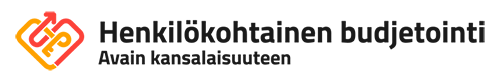 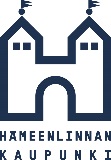 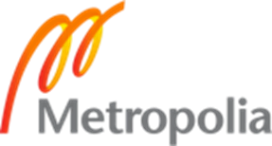 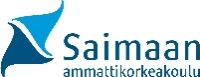 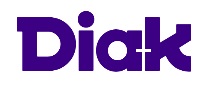 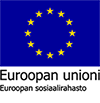 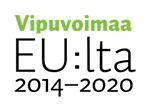 Kutsu medialle Sote-uudistukseen kaavaillaan asiakkaille mahdollisuutta valita palvelujensa järjestämistavaksi henkilökohtainen budjetti. Siinä asiakas voi itse määritellä, mitä ja miten haluaa järjestää omat palvelunsa, joihin asiakkaalla on eri lakien mukaan oikeus. Kaupungin järjestämä palvelu voidaan vaihtaa osittain tai kokonaan henkilökohtaiseksi budjetiksi, tai asiakas voi sovitun budjettisuunnitelman ja tarpeidensa mukaan järjestää palvelut ihan uudella tavalla. Idea on, että palveluihin muutoinkin varatut määrärahat asiakas voi käyttää valitsemallaan tavalla.Avain kansalaisuuteen – henkilökohtainen budjetointihanke on puolivälissä toimintaansa. Millaisia kokemuksia ja pulmia on matkan varrella ollut? Millaisia asiakastyön esimerkkejä on ehtinyt karttua tähän mennessä? Mitä kannattaa ottaa huomioon kun käynnistetään henkilökohtaista budjetointia osana valinnanvapauslainsäädäntöä?Seminaarissa kuullaan Hämeenlinnan, Tampereen, Porin, Vantaan sekä Eksoten ja Kainuun soten kokemuksista ja asiakasesimerkeistä. Henkilökohtaisen budjetoinnin vaikutusten seurannasta kertovat hankkeen arvioinnista vastaavat. Lisäksi seminaarissa THL:n johtava asiantuntija Pia Maria Jonsson kertoo valinnanvapauslaki-ehdotukseen tulleista palautteista ja valinnanvapauslain jatkoaskeleista. Sote-muutosjohtaja Jukka Lindberg valottaa Hämeen maakunnan sote-valmistelun tilannetta.  Seminaari on Hämeenlinnassa keskiviikkona 31.1.2018 klo 12-16 Verkatehtaan Bio Rex-salissaSeminaari toteutetaan yhteistyössä Hämeenlinnan kaupungin kanssa, joka on yksi hankkeen HB-piloteista. Avain kansalaisuuteen - henkilökohtainen budjetointihankkeen pääkoordinaattorina toimii Metropolia Ammattikorkeakoulu yhteistyössä Saimaan ja Diakonia-ammattikorkeakoulujen kanssa. Hanke saa päärahoituksen EU-rakennerahastosta sosiaali- ja terveysministeriön valtakunnallisena hankkeena. Seminaarin ohjelmaan pääset tästä. Löydät sen myös seuraavalta sivulta.Lisätietoa ja haastattelupyynnöt:Henkilökohtaisesta budjetoinnista www.henkilokohtainenbudjetointi.fi Sirkka Rousu, projektipäällikkö, sirkka.rousu@metropolia.fi puh. 040 714 5157Henkilökohtainen budjetti - piirrosvideo (2 min.) Youtubessa  Hämeenlinnan kaupungin HB-pilottiMarika Paasikoski-Junninen, perhe- ja sosiaalipalveluiden johtaja, Hämeenlinna, marika.paasikoski@hameenlinna.fi puh. 040 774 6626Henkilökohtaisen budjetoinnin kokemukset ja tilannekuva - seminaariAika	keskiviikko 31.1.2018 klo 12-16Paikka	Hämeenlinna, Verkatehdas Bio Rex 3 -auditorio	Paasikiventie 2, 13100 Hämeenlinna. Kartta OhjelmaSeminaarin puheenjohtajana toimii Marika Paasikoski-Junninen, perhe- ja sosiaalipalveluiden johtaja, Hämeenlinna.12.00 	Tervetuloa	- Hämeenlinnan kaupungin vs.sosiaali- ja terveysjohtaja Eija Leppänen	- HB -piirrosvideo (2 min)12.15	Asiakaslähtöisen toiminnan vahvistamista henkilökohtaisella budjetoinnilla: mitä hankkeessa arvioidaan ja mitä tiedetään tilannekuvasta tällä hetkellä  	Palvelujen ja asiakasprosessien näkökulma: 	- Sirkka Rousu HT,  ja Katja Ihamäki, VVT, Metropolia Ammattikorkeakoulu	Asiakkaiden näkökulma:	- Katja Kylliäinen, TtM Saimaan ammattikorkeakoulu	Kustannusten näkökulma:	- Tuula Pehkonen-Elmi, KTM,TtM Diakonia-ammattikorkeakoulu12.45	Henkilökohtainen budjetointi piloteissa: asiakastyön kokemukset, esimerkit, pulmia ratkottavaksi- Vantaan esitys	- Tampereen esitys- Kainuun esitysKeskustelua kunkin esityksen yhteydessä13.45  	Kahvitauko14.15	Pilottien esitykset jatkuvat- Porin esitys	- Eksoten esitys- Hämeenlinnan esitys	Keskustelua kunkin esityksen yhteydessä15.15 	Sote- ja henkilökohtainen budjetointi jatkossa 	Valinnanvapauslainsäädännön palaute ja jatkoaskeleet	- johtava asiantuntija Pia Maria Jonsson, THL  	Miten Hämeen maakunnassa edetään?- sote-muutosjohtaja Jukka Lindberg 	Keskustelua seminaarin teemoista.16.00 	Seminaarin päätös